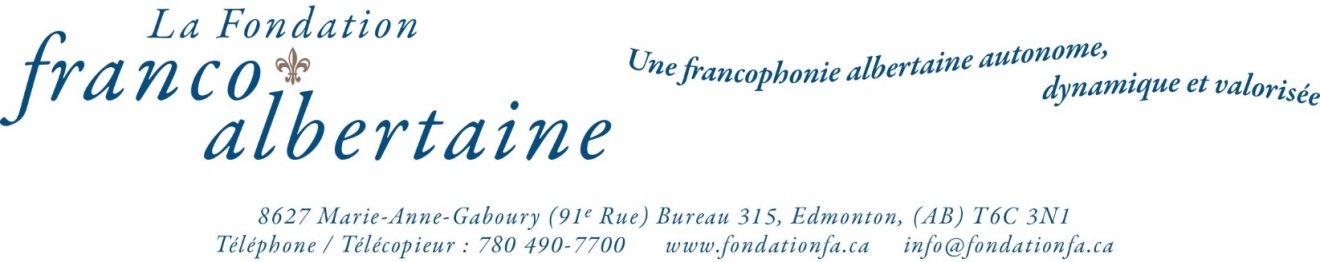 INSTRUCTIONSVeuillez lire très attentivement les instructions suivantes :Veuillez remplir ce formulaire à l’ordinateur. Aucun formulaire rempli à la main ne sera accepté. Ne soumettez votre candidature pour une bourse que si vous êtes admissible. Pour connaitre les critères d’admissibilité d’une bourse, vous devez lire sa fiche d’information que vous trouverez à www.fondationfa.ca/bourses.Vous pouvez soumettre votre candidature pour plus d’une bourse. Toutefois, vous devez soumettre un formulaire par bourse.Si vous soumettez votre candidature pour plusieurs bourses, nous vous recommandons fortement de modifier vos réponses en fonction des critères de sélection de chaque bourse que vous trouverez de leur fiche d’information respective à www.fondationfa.ca/bourses. Par exemple, si vous faites demande pour trois bourses différentes, ne soumettez pas trois fois exactement le même formulaire.Assurez-vous de bien expliquer comment vous répondez aux critères de sélection décrits dans la fiche d’information de la bourse pour laquelle vous faites demande (voir www.fondationfa.ca/bourses). Assurez-vous de signer le formulaire (ou de le faire signer par un parent/tuteur si vous êtes âgé(e) de moins de 18 ans). Tout formulaire qui n’a pas été signé ne sera pas transmis au comité de sélection.Vous devez remplir TOUT le formulaire et le soumettre au plus tard le 15 mai à 17 h (note : si le 15 mai est un samedi ou un dimanche, vous avez jusqu’au lundi suivant.) N’oubliez pas de joindre à ce formulaire tous les documents pertinents.Toute demande incomplète ou en retard ne sera pas acceptée.La Fondation franco-albertaine communiquera seulement avec les récipiendaires d’ici la mi-septembre.FORMULAIRE DE DEMANDE POUR LE FONDS ALBERTAIN POUR LA JEUNESSEVous devrez remplir TOUT le formulaire. N’oubliez pas de le réviser avant de le soumettre afin de vous assurer qu’il n’y ait pas d’erreurs. Tout formulaire incomplet, non signé et soumis en retard ne sera pas évalué par le comité de sélection.Vous devez lire la fiche d’information du fonds afin de vous assurer que vous répondez bien à tous les critères d’admissibilité et de sélection. Cette fiche se trouve à http://www.fondationfa.ca/aide-financiere. Si vous avez des questions, veuillez communiquer avec nous à info@fondationfa.ca ou au 780 490-7700.RENSEIGNEMENTS SUR L’ORGANISME DEMANDEUREn vertu de la loi sur la protection des renseignements personnels, La Fondation franco-albertaine tient à vous informer que les renseignements fournis dans cette demande de bourse demeureront confidentiels et seront utilisés uniquement aux fins de La Fondation jusqu’à avis contraire._________________________________________________________________________________________________________________________________________________NOM DE L’ÉTABLISSEMENT SCOLAIRE___________________________________________________		_________________________________________________________________________________NIVEAUX SCOLAIRES				ÉCOLE FRANCOPHONE OU IMMERSION FRANÇAISE?	____________________________________	_______________________________________________________________		NUMÉRO			RUE 							_____________________________________	_________________________________________________________________	__________________________VILLE 				PROVINCE 						CODE POSTAL_________________________________________________________________________________________________________________________________________________NOM COMPLET DE LA PERSONNE-RESSOURCE POUR CETTE DEMANDE_________________________________________________________________FONCTION_________________________________________________________________	_______________________________________________________________________NUMÉRO DE TÉLÉPHONE					COURRIEL (veuillez fournir un courriel que vous consultez régulièrement.)AIDE FINANCIÈRE (vous devez soumettre un formulaire par bourse.)Expliquez à quoi servira l’aide financière. Parlez-nous de votre projet. (De 250 à 500 mots) Expliquez comment votre projet contribuera à la construction identitaire des élèves de votre école. (Consultez sa fiche d’information à http://www.fondationfa.ca/aide-financiere.) (De 250 à 500 mots) Expliquez comment votre école fait la promotion de la langue française auprès des jeunes adolescents du nord et de l’ouest du Canada. (De 250 à 500 mots)Expliquez comment vous pourriez aider La Fondation à se faire connaitre.BUDGET DU PROJETVous devez soumettre un budget complet, incluant les revenus et les dépenses associés à votre projet. Si vous omettez de le joindre à votre formulaire, votre demande ne pourra pas être soumise au comité de sélection des bourses.Déclaration et signaturePar la présente, je soumets une demande d’aide financière à La Fondation et je déclare :
que j’ai pris connaissance des conditions d’admissibilité et des critères de sélection du Fonds Albertain pour la jeunesse (voir www.fondationfa.ca/aide-financiere); que les renseignements fournis dans le présent formulaire sont complets et véridiques et que toute fausse déclaration peut entrainer le rejet de ma demande d’aide financière;que j’informerai La Fondation de tout changement qui pourrait avoir un impact sur mon admissibilité à l’aide financière pour laquelle je fais demande;que je remettrai à La Fondation un rapport final détaillé dans les 30 jours suivant la fin de mon projet;que j’autorise La Fondation à utiliser mon non, celui de l’école, mes photos et mes renseignements pertinents dans ses futures communications (ex. infolettres, rapports annuels, médias, annonces, etc.) si je reçois une bourse;que j’accepte de me rendre disponible, dans la mesure du possible, pour recevoir l’aide financière en main propre (incluant petit témoignage) et que je m’engage à écrire une lettre de remerciement au créateur du fonds dont je reçois l’aide financière.Signature du demandeur : ________________________________________	Date : _________________________								IMPORTANT
N’oubliez pas que seuls les dossiers complets et soumis dans les délais pourront être considérés par le comité de sélection. Prière de ne pas plier ni agrafer vos documents qui doivent être remis en main propre, envoyés par voie électronique ou postés à l’adresse ci-dessous avant le 15 mai à 17 h (ou le lundi suivant si le 15 mai est un samedi ou un dimanche), le cachet de la poste y faisant foi :La Fondation franco-albertainea/s du Comité de sélection des bourses315, 8627 rue Marie-Anne-Gaboury (91 St.)Edmonton (Alberta) T6C 3N1info@fondationfa.caPour information : 780 490-7700Nous remercions toutes les personnes qui soumettront leur candidature pour l’une ou l’autre des bourses/aide financière que nous offrons grâce à nos généreux créateurs de fonds et donateurs. Nous communiquerons seulement avec les récipiendaires par courriel ou par téléphone d’ici la mi-septembre. 